 	Automobile Accident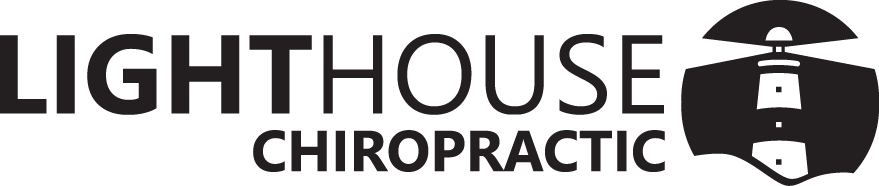 History FormName: Date: Date of accident:   Time of accident: City of accident:  Street of accident: Did police come to the scene?  	Yes  	 No  Is there a police report?  		 Yes	 NoDid you go to the hospital?   Yes  No	Did you ride in an ambulance?	 Yes  No	If yes…what is the name of hospital: 	Any x-rays, scans, MRI’s or other tests? 	What treatment did you receive? 	How long did you stay? What bruises, cuts, scrapes did you receive? Were you aware of the approaching collision before impact?  	 Yes  NoDid you lose consciousness (black out) after impact?  			 Yes  NoDid you experience a flash of light or ‘explosion’ in your head?	 Yes  NoDid you suffer any of the following symptoms from the accident? Confused        Disoriented        Light headed        Dizzy        Blurred vision	 Ringing/buzzing ears      Nauseated        Changes in bowel or bladder Do you still have any of these symptoms?Yes NoAre you currently suffering from any of the following? Restlessness        Irritable        Sleeplessness        Forgetfulness Difficulty concentrating        Difficulty with memory Reduced tolerance to heat        Reduced tolerance to alcoholHow far is the top of the headrest or seatback from the top of your head (approximately)  inches  above or  below.Were you wearing a seatbelt: 	 Yes 	 No	If yes, was it a lap seatbelt or a shoulder-lap seatbelt?List the year, make and model of the vehicle you were in:	Year:  Make:  Model: Was your car stopped at the time of impact?  	 Yes 	 No	If yes, was the driver’s foot also on the brake?   Yes  No	If no, then estimate the speed of the vehicle you were in:   mph.If your vehicle was moving at the time of impact, was it:	Slowing down?  	 Yes 	 No	Gaining speed?  	 Yes 	 No	Traveling at a steady rate of speed? 	  Yes  NoDid any part of you body hit a part of the vehicle?  Yes  NoIf Yes, on what part of the automobile did your following body parts hit?	Head hit 	Chest hit 	Right/left shoulder 	Right/left arm 	Right/left hip 	Right/left leg 	Right/left knee 	Other Did you receive any injury or bruise from the seat belt?	 Yes	 No	If yes, please describe: Was your body pointed straight forward at the time of impact?  	 Yes 	 No	If no, what direction was it turned and by how much? What is the year, make and model of the other car?	Year:  Make:  Model:  If the other vehicle was moving at the time of the collision, was it:	 Slowing down 		 Gaining speed 		 Traveling at a steady speedPlease describe, to the best of your knowledge, what happened during this accident:Driver of other Vehicle’s Name: Insurance Co:  Policy #: Local Agent:  Phone #: Did they receive a ticket?  Yes 	NoDid you receive a ticket?  	Yes No